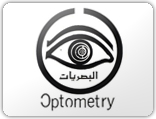 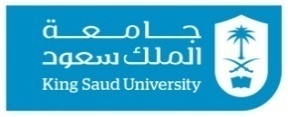 الفصل الدراسي الأول 1436-1437 هـد.                            Ms. Mona M. Alamri 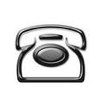 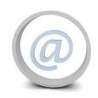 